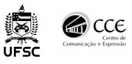 Universidade Federal de Santa CatarinaCentro de Comunicação e ExpressãoDepartamento de Expressão GráficaCurso de DesignPROGRAMA DE DISCIPLINACódigo Disciplina EGR7145Laboratório de Materiais e Modelos IH/A CréditosCréditos TeóricosCréditos Práticos72422Pré-requisito EquivalênciaOfertada ao(s) Curso(s) Módulo introdutórioEGR5511DesignEmentaNormas de segurança. Desenvolvimento de modelos e protótipos de média complexidade utilizando papel, papelão, madeira e polímeros (silicone e resinas). Uso de materiais alternativos e sustentáveis nos aspectos econômico, social e ambiental.Objetivos da disciplinaObjetivo Geral:Pesquisar, projetar e executar modelos e protótipos, utilizando diversificados tipos de materiais, técnicas, ferramentas e equipamentos.Objetivos Específicos:Conhecer materiais e equipamentos, bem como as normas de segurança para seu uso;Exercitar diferentes técnicas de modelagem adequadas aos materiais: papel, madeira, metal, etc..Identificar qual material será mais adequado pra a realização do modelo/ protótipo desejado.Conteúdo ProgramáticoIntrodução à oficina -  Normas de SegurançaDefinições importantes: modelos, protótipos, maquetes, etc.Papel: tipos e usos, forma, composição tridimensional, estruturas em papelão e papel couro e outros.Madeira: tipos e usos, tratamentos superficiais.Metal: tipos e usos. Tratamentos superficiais.Plásticos industriais e polímeros. Tipos e usos.Outros materiais usados para modelos e protótipos.Bibliografia BásicaBONSIEPE, GUI. Um Experimento em Projeto de Produto/Desenho. Brasília: CNPq, 1993.CHRIS H. Artes Industriais. 3ª ed. São Paulo: F. Bastos, 1974.FARAH, Alberto. Resina de Poliéster e suas aplicações. Itanhaém, 2007.GRONEMAN, FARAH, Alberto. Resina de Poliéster e suas aplicações. Itanhaém, 2007.KOLEPPE, ERNST FRIEDEL. Técnicas Industriais. São Paulo: Pedagógica e Universitária 1976.LEFTERI, Chris. Como se faz – 82 técnicas de fabricação para design de produtos. São Paulo: Edgard Blucher, 2009.LESKO, Jim. Design Industrial – materiais e processos de fabricação. São Paulo: Edgard Blucher, 2004.PENNA, Elô. Modelagem – Modelos em Design. São Paulo: Catálise, 2002.